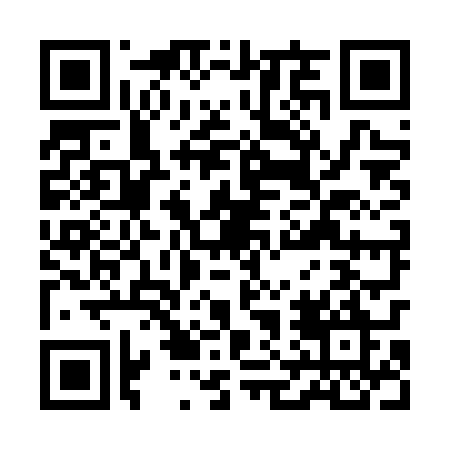 Ramadan times for Chociemysl, PolandMon 11 Mar 2024 - Wed 10 Apr 2024High Latitude Method: Angle Based RulePrayer Calculation Method: Muslim World LeagueAsar Calculation Method: HanafiPrayer times provided by https://www.salahtimes.comDateDayFajrSuhurSunriseDhuhrAsrIftarMaghribIsha11Mon4:264:266:1812:063:595:545:547:4012Tue4:244:246:1612:064:005:565:567:4213Wed4:214:216:1412:054:015:585:587:4414Thu4:194:196:1212:054:035:595:597:4615Fri4:164:166:0912:054:046:016:017:4716Sat4:144:146:0712:044:066:036:037:4917Sun4:114:116:0512:044:076:056:057:5118Mon4:094:096:0212:044:086:066:067:5319Tue4:064:066:0012:044:106:086:087:5520Wed4:044:045:5812:034:116:106:107:5721Thu4:014:015:5612:034:126:116:117:5922Fri3:583:585:5312:034:146:136:138:0123Sat3:563:565:5112:024:156:156:158:0324Sun3:533:535:4912:024:166:176:178:0525Mon3:503:505:4612:024:186:186:188:0726Tue3:483:485:4412:024:196:206:208:0927Wed3:453:455:4212:014:206:226:228:1228Thu3:423:425:3912:014:226:236:238:1429Fri3:393:395:3712:014:236:256:258:1630Sat3:363:365:3512:004:246:276:278:1831Sun4:344:346:331:005:257:287:289:201Mon4:314:316:301:005:277:307:309:222Tue4:284:286:2812:595:287:327:329:253Wed4:254:256:2612:595:297:347:349:274Thu4:224:226:2312:595:307:357:359:295Fri4:194:196:2112:595:327:377:379:316Sat4:164:166:1912:585:337:397:399:347Sun4:134:136:1712:585:347:407:409:368Mon4:104:106:1412:585:357:427:429:389Tue4:074:076:1212:575:367:447:449:4110Wed4:044:046:1012:575:387:457:459:43